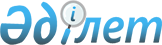 Вопросы Агентства по стратегическому планированию и реформам Республики Казахстан
					
			Утративший силу
			
			
		
					Постановление Правительства Республики Казахстан от 15 декабря 1998 года N 1287. Утратило силу - постановлением Правительства РК от 9 февраля 2005 г. N 124 (P050124)



      В целях материально-технического обеспечения деятельности Агентства по стратегическому планированию и реформам Республики Казахстан и во исполнение Указа Президента Республики Казахстан от 30 июня 1998 года № 3986 
 U983986_ 
 "О дальнейших мерах по оптимизации органов государственного управления" Правительство Республики Казахстан ПОСТАНОВЛЯЕТ: 



      1. Утвердить прилагаемый перечень организаций, находящихся в ведении Агентства по стратегическому планированию и реформам Республики Казахстан. 



      2. Признать утратившими силу пункты 1-5, 10 постановления Правительства Республики Казахстан от 12 ноября 1997 года № 1552 
 P971552_ 
 "Вопросы Агентства по стратегическому планированию и реформам Республики Казахстан, создания республиканских государственных предприятий "Казпатент" и "Информационно-вычислительный центр Комитета по статистике и анализу Агентства по стратегическому планированию и реформам Республики Казахстан" (САПП Республики Казахстан, 1997г., № 48, ст. 449). 




        Премьер-Министр 



      Республики Казахстан 


                                            Утвержден 



                                    постановлением Правительства



                                         Республики Казахстан 



                                     от 15 декабря 1998 года № 1287 




                          Перечень организаций, 



            находящихся в ведении Агентства по стратегическому 



              планированию и реформам Республики Казахстан      


     Административно-хозяйственное управление (на правах юридического лица).

					© 2012. РГП на ПХВ «Институт законодательства и правовой информации Республики Казахстан» Министерства юстиции Республики Казахстан
				